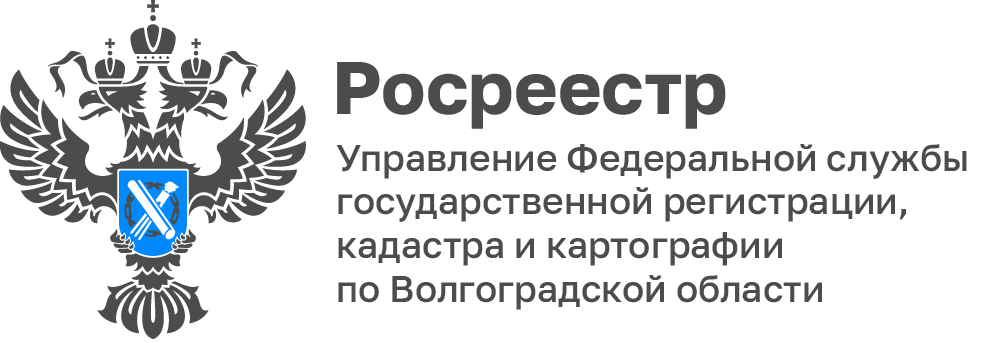 Представитель Волгоградского Росреестра занял призовое место в детском конкурсе "Хрустальные звездочки"Федеральная служба судебных приставов более 10 лет организует творческий конкурс "Хрустальные звездочки" для детей сотрудников органов исполнительной власти.Юные участники разных возрастов состязаются в номинациях — хореография, вокал и исполнительское творчество.Несколько десятков участников из Волгограда продемонстрировали свои умения в стенах РАНХиГСа.Даниил Тарасенко, сын ведущего специалиста-эксперта финансово-экономического отдела Оксаны Тарасенко, выступил в номинации "Вокал" с песней "Расскажите, птицы" и занял почётное 3-е место.С уважением,Балановский Ян Олегович,Пресс-секретарь Управления Росреестра по Волгоградской областиMob: +7(987) 378-56-60E-mail: balanovsky.y@r34.rosreestr.ru